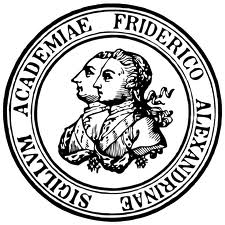 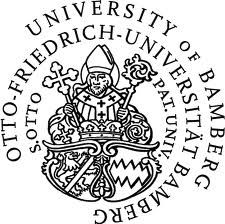 Bayerisches Orient-KolloquiumErlangen, Wintersemester  2013/14● 24. Oktober 2013Der arabische Frühling, die erhoffte Demokratisierung und der IslamismusBassam Tibi, Göttingen ● 07. November 2013Oil for Food* (*dieser Vortrag findet in KH 2.019 statt)Eckart Wörtz, Barcelona● 21. November 2013“High Heels” and “Tesettür”: Veiled Women as a Market in TurkeyElif Kocagöz, Erlangen ● 05. Dezember 2013Vorboten der Revolution: Arabische Romane und die Kunst des WiderstandsFriederike Pannewick, Marburg ● 19. Dezember 2013Die offene soziale Frage:Sozioökonomische Proteste und der politische Transformationsprozess in ÄgyptenIrene Weipert-Fenner, Marburg ● 09. Januar 2014Economic and Social Developments in the Arab WorldAhmed Farouk Ghoneim, Kairo ● 16. Januar 2014Beyond Rapprochement? Postsecular Ethics of the City*(*dieser Vortrag findet in KH 1.020 statt)Justin Beaumont, Groningen● 23. Januar 2014The Genesis of AllahAziz Al-Azmeh, Budapest ● 06. Februar 2014Feeling at Home in the West Bank: Die Bedeutung von Haus und Heimatunter nationalreligiösen SiedlernSteffen Hagemann, Kaiserslautern ______________________________________________________________________Die Vorträge finden jeweils donnerstags um 18.15 Uhr statt.Ort: Erlangen, Kollegienhaus Raum 1.011, Universitätsstraße 15, 91054 Erlangen